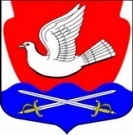 АДМИНИСТРАЦИЯ МУНИЦИПАЛЬНОГО ОБРАЗОВАНИЯИССАДСКОЕ СЕЛЬСКОЕ ПОСЕЛЕНИЕВОЛХОВСКОГО МУНИЦИПАЛЬНОГО РАЙОНАЛЕНИНГРАДСКОЙ ОБЛАСТИ ПОСТАНОВЛЕНИЕ  от 03 сентября 2018 года № 230О внесении изменений и дополнений в постановление администрации муниципальное образование Иссадское сельское поселение от 16февраля 2014 года № 16«Об утверждении административного регламента «По признанию жилого помещения пригодным (непригодным) для проживания, многоквартирного дома аварийным и подлежащим сносу или реконструкции»на территории МО  Иссадское  сельское поселениеВ соответствии с  постановлением Правительства Российской Федерации от 28.01.2006г. № 47 «Об утверждении Положения о признании помещения жилым помещением, жилого помещения непригодным для проживания и многоквартирного дома аварийным и подлежащим сносу или реконструкции» (в ред. от 28.02.2018г.), на основании протеста Волховской городской прокуратуры от 14.08.2018г. № 7-19-2018, постановлением Правительства Российской Федерации от 09.07.2016г. № 649 «О мерах по приспособлению жилых помещений и общего имущества в многоквартирном доме с учетом потребностей  инвалидов», с целью приведения административного регламента предоставления муниципальной услуги «Признание жилого помещения пригодным (непригодным) для проживания, многоквартирного дома аварийным и подлежащим сносу или реконструкции» в соответствие с требованиями действующего законодательства,Администрация постановляет:1. Внести изменения и дополнения в постановление администрации Иссадского сельского поселения от  16 февраля 2014 года № 16 «Об утверждении административного регламента «По признанию жилого помещения пригодным (непригодным) для проживания, многоквартирного дома аварийным и подлежащим сносу или реконструкции» на территории МО  Иссадское  сельское поселение.1.1. Пункт 4.3.5. административного регламента о предоставлении муниципальной услуги по  признанию жилого помещения пригодным (непригодным) для проживания, многоквартирного дома аварийным и подлежащим сносу или реконструкции (далее – административный регламент) дополнить абзацем следующего содержания:«Собственник жилого помещения (уполномоченное им лицо), за исключением органов и (или) организаций, указанных в абзацах втором, третьем и шестом пункта 7 Положения о признании помещения жилым помещением, жилого помещения непригодным для проживания и многоквартирного дома аварийным и подлежащим сносу или реконструкции, утвержденного Постановлением Правительства Российской Федерации от 28.01.2006г. № 47 (далее Положение от 28.01.2006г. № 47), привлекается к работе в комиссии с правом совещательного голоса и подлежит уведомлению о времени и месте заседания комиссии в порядке, установленном органом местного самоуправления, создавшими комиссию».1.2. Дополнить пункт 4.3.6. административного регламента абзацами следующего содержания:«В случае если комиссией проводится оценка жилых помещений жилищного фонда Российской Федерации или многоквартирного дома, находящегося в федеральной собственности, орган местного самоуправления не позднее чем за 20 дней до дня начала работы комиссии обязан в письменной форме посредством почтового отправления с уведомлением о вручении, а также в форме электронного документа с использованием единого портала направить в федеральный орган исполнительной власти Российской Федерации, осуществляющий полномочия собственника в отношении оцениваемого имущества, и правообладателю такого имущества уведомление о дате начала работы комиссии, а также разместить такое уведомление на межведомственном портале по управлению государственной собственностью в информационно-телекоммуникационной сети "Интернет".Федеральный орган исполнительной власти, осуществляющий полномочия собственника в отношении оцениваемого имущества, и правообладатель такого имущества в течение 5 дней со дня получения уведомления о дате начала работы комиссии направляют в комиссию посредством почтового отправления с уведомлением о вручении, а также в форме электронного документа с использованием единого портала информацию о своем представителе, уполномоченном на участие в работе комиссии.В случае если уполномоченные представители не принимали участие в работе комиссии (при условии соблюдения установленного настоящим пунктом порядка уведомления о дате начала работы комиссии), комиссия принимает решение в отсутствие указанных представителей.Комиссия рассматривает поступившее заявление или заключение органа государственного надзора (контроля) в течение 30 дней с даты регистрации и принимает решение (в виде заключения), указанное в пункте 47 Положения от 28.01.2006 № 47, либо решение о проведении дополнительного обследования оцениваемого помещения.В ходе работы комиссия вправе назначить дополнительные обследования и испытания, результаты которых приобщаются к документам, ранее представленным на рассмотрение комиссииВ случае непредставления заявителем документов, предусмотренных пунктом 2.8.2. настоящего Положения, и невозможности их истребования на основании межведомственных запросов с использованием единой системы межведомственного электронного взаимодействия и подключаемых к ней региональных систем межведомственного электронного взаимодействия комиссия возвращает без рассмотрения заявление и соответствующие документы в течение 15 дней со дня истечения срока, предусмотренного для рассмотрения заявления».1.3. Пункт 4.3.8. административного регламента дополнить абзацем следующего содержания:«об отсутствии оснований для признания многоквартирного дома аварийным и подлежащим сносу или реконструкции».1.4. Дополнить административный регламент пунктом 4.3.8.1 в следующей редакции:«4.3.8.1. Отдельные занимаемые инвалидами жилые помещения (комната, квартира) могут быть признаны комиссией непригодными для проживания граждан и членов их семей на основании заключения об отсутствии возможности приспособления жилого помещения инвалида и общего имущества в многоквартирном доме, в котором проживает инвалид, с учетом потребностей инвалида и обеспечения условий их доступности для инвалида, вынесенного в соответствии с пунктом 20 Правил обеспечения условий доступности для инвалидов жилых помещений и общего имущества в многоквартирном доме, утвержденных постановлением Правительства Российской Федерации от 9 июля 2016 г. № 649 «О мерах по приспособлению жилых помещений и общего имущества в многоквартирном доме с учетом потребностей инвалидов». Комиссия оформляет в 3 экземплярах заключение о признании жилого помещения непригодным для проживания указанных граждан по форме согласно приложению№4к настоящему Положению и в 5-дневный срок направляет 1 экземпляр в соответствующий орган местного самоуправления, второй экземпляр заявителю (третий экземпляр остается в деле, сформированном комиссией)».1.5.Дополнить административный регламент пунктом 4.4. в следующей редакции:«4.4. В случае признания аварийным и подлежащим сносу или реконструкции многоквартирного дома (жилых помещений в нем непригодными для проживания) в течение 5 лет со дня выдачи разрешения о его вводе в эксплуатацию по причинам, не связанным со стихийными бедствиями и иными обстоятельствами непреодолимой силы, решение, предусмотренное пунктом 4.3.1. настоящего Положения, направляется в 5-дневный срок в органы прокуратуры для решения вопроса о принятии мер, предусмотренных законодательством Российской Федерации».1.6. Приложение № 4 к административному регламенту изложить в новой редакции согласно приложению № 1 к настоящему постановлению.2. Настоящее постановление подлежит официальному опубликованию в средствах массовой информации и размещению на официальном сайте администрации Иссадского сельского поселения в сети Интернет и вступает в  силу на следующий день после опубликования. 3. Контроль за исполнением настоящего постановления оставляю за собой.Глава администрации                                                Н.Б. ВасильеваИсп. Н.В. Иванова,35- 125Приложение № 1к постановление администрации муниципального образования Иссадское сельское поселениеВолховского муниципального района Ленинградской области от 03.09.2018г. № 230Заключениеоб оценке соответствия помещения (многоквартирного дома)требованиям, установленным в Положении о признании помещенияжилым помещением, жилого помещения непригодным для проживания и многоквартирного дома аварийным и подлежащимсносу или реконструкции№ ________________________ _____________________________   (дата)________________________________________________________________      (месторасположение помещения, в том числе наименования населенного пункта и улицы, номера дома и квартиры)    Межведомственная            комиссия,              назначенная________________________________________________________________,(кем назначена, наименование федерального органа исполнительной власти, органа исполнительной власти субъекта Российской Федерации, органа местного самоуправления, дата, номер решения  о созыве комиссии)в составе председателя ___________________________________________________________________________________________________________(ф.и.о., занимаемая должность и место работы)и членов комиссии ________________________________________________________________________________________________________________          (ф.и.о., занимаемая должность и место работы)при участии приглашенных экспертов _______________________________________________________________________________________________________________________________________________________________          (ф.и.о., занимаемая должность и место работы)и приглашенного собственника помещения или уполномоченного им лица________________________________________________________________(ф.и.о., занимаемая должность и место работы)по результатам рассмотренных документов __________________________________________________________________________________________(приводится перечень документов)и   на  основании акта межведомственной комиссии, составленного порезультатам обследования, _______________________________________________________________________________________________________________________________________________________________________________________________________________________________________________________________________________________________________(приводится заключение, взятое из акта обследования (в случае проведения обследования), или указывается, что на основании решения межведомственной комиссии обследование не проводилось)приняла заключение о _____________________________________________________________________________________________________________________________________________________________________________________________________________________________________________.   (приводится обоснование принятого межведомственной комиссией заключения об оценке соответствия помещения(многоквартирного дома) требованиям, установленным в Положении   о признании помещения жилым помещением, жилого помещения   непригодным для проживания и многоквартирного дома аварийным    и подлежащим сносу или реконструкции)Приложение к заключению:а) перечень рассмотренных документов;б) акт обследования помещения (в случае проведения обследования);в) перечень   других   материалов,   запрошенных  межведомственнойкомиссией;г) особое мнение членов межведомственной комиссии:________________________________________________________________.Председатель межведомственной комиссии    _____________________         ________________________________         (подпись)                           (ф.и.о.)Члены межведомственной комиссии    _____________________         ________________________________         (подпись)                           (ф.и.о.)    _____________________         ________________________________         (подпись)                           (ф.и.о.)